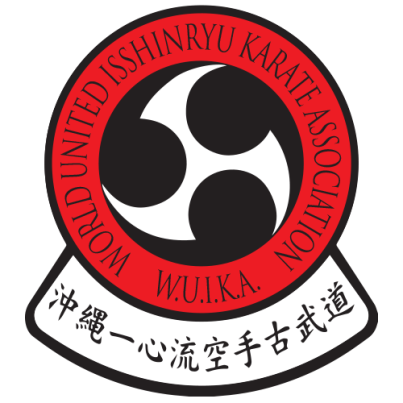 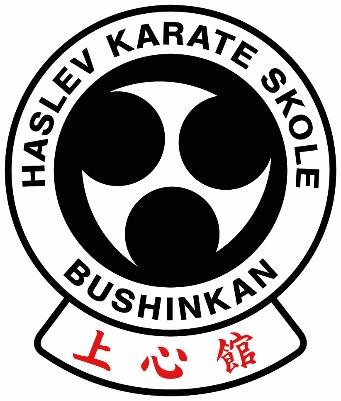 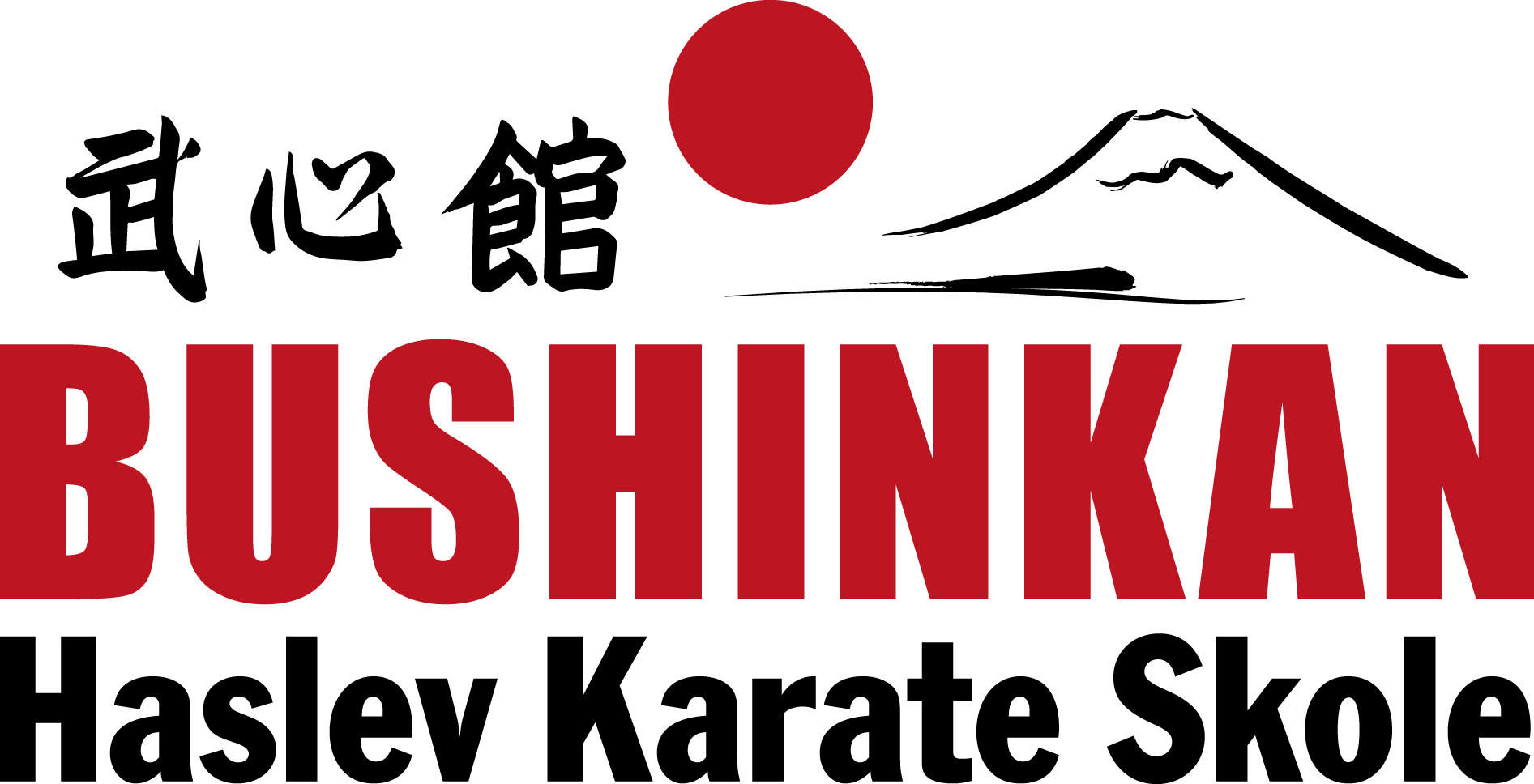 Kort om Isshinryu Karate/Kubudo Isshinryu betyder ”et hjerte en vej”.
Karate betyder ”tom hånd”. 
Kobudo betyder ”Antik krigskunst og våbenkunst”.Karate & Kobudo stammer fra Okinawa.Isshinryu er en blanding af Shorin ryu og Goju ryu.Isshinryu Karate arbejder hovedsageligt med tomhånddelen, men Kobudo er også en del af systemet. Der benyttes tre våben i Isshinryu Karate; 
Bo (en seks fod lang stav), Sai (en form for trefork/knive) og Tonfa (en slags blokadestave).Isshinryu Karate bygger på konceptet om optimal udnyttelse af kroppens ressourcer og naturens love. Det betyder at der ofte, ikke anvendes ”lige på og hård kraft” mod den kraft, som der mødes. 
Isshinryu bygger på et system, hvor der ikke lægges vægt på en stor samling af teknikker, 
men korte og kontante teknikker som er; hurtige, kompromisløse og gaderelevante.
Grundlæggeren af Isshinryu Karate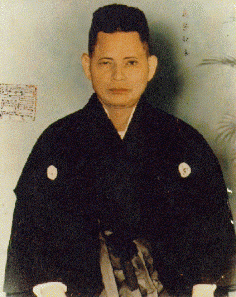 
Tatsuo Shimabuku Sensei er grundlæggeren af Isshinryu KarateShimabuku startede med at træne karate som 6-årig, under sin onkel. Senere trænede Shimabuku under Choki Motobu (Shorin-ryu), som var en Okinawansk mester, der var kendt for sin utrolige styrke. Chotoku Kyan (Shorin-ryu) hed den næste mester Shimabuku trænede under. Kyan var meget anerkendt og anset for, at være en dygtig tekniker, samt for hans evne til at bevæge sig hurtigt. Den sidste karatemester Shimabuku trænede under var Chojun Miyagi (Goju-ryu). Miyagi lærte bl.a. Shimabuku, hvor vigtigt åndedrættet er i karate. Shimabuku blev også undervist i Okinawansk våbenkunst, af mesteren Shinken Taira. Shimabuku mestrede Rokushaku-Bo, Sai og Tonfa.Symboler










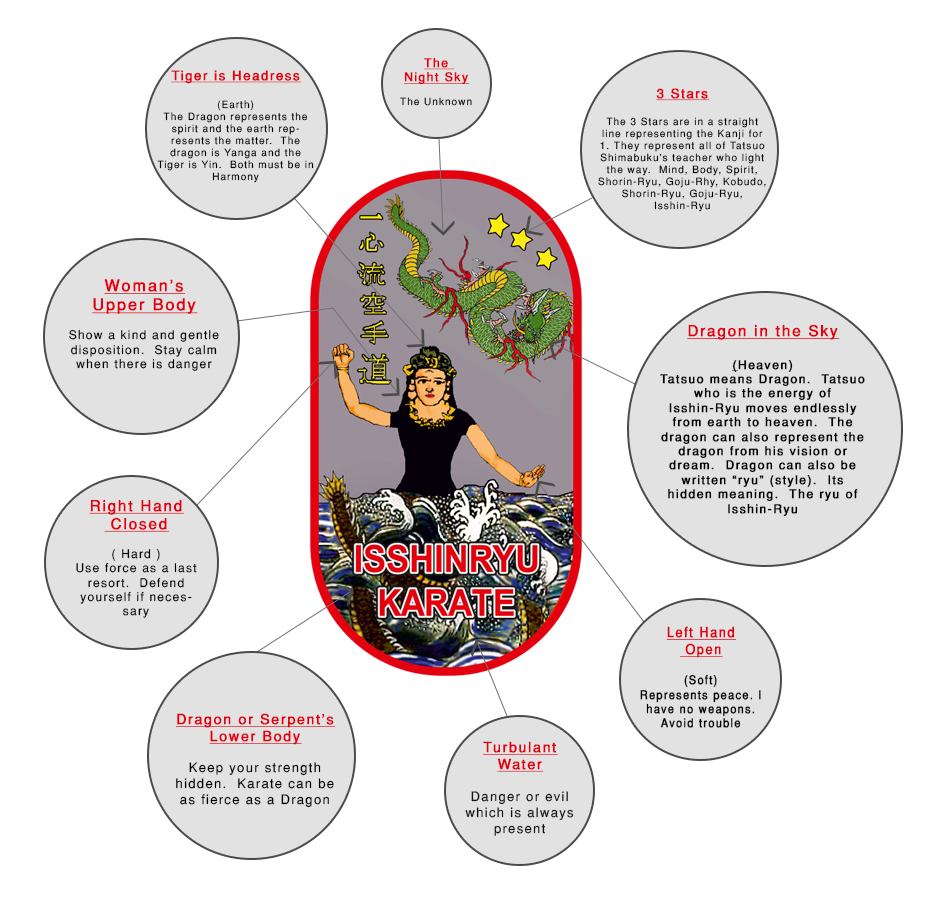 Isshinryu kodeksHistorisk linjeGradueringspensum 8. kyu – 4. dan
Bunkai: Der kræves 3 Bunkai til hver kata til hvert bælte.Krav til kamp: Semi kontakt
- Under 30 år: kampe som opgivet til hvert bælte.
- Over 30 år: 50% af de krævede kampe kan vælges, men dette vil kræve at man laver en ekstra Isshinryu kata.
- Over 40 år: Kamp er valgfrit, hvis man ikke vælger, at kæmpe kræver det, at man viser en ekstra kata.Supplerende Øvelser: Eleven vil ikke nødvendigvis blive testet i disse. De indgår i en samlet vurdering op til graduering.Børn/junior gradueringspensum 8. mon – junior 1. dan
Mon bælter bruges kun til børn/junior.Krav til kamp: Børn og juniorer skal bære beskyttelseSupplerende Øvelser: Eleven vil ikke nødvendigvis blive testet i disse. De indgår i en samlet vurdering op til graduering.Øvre basis (kihon)Supplerende øvre basis (kihon)Uke wazeNedre basis (kihon)Sparkkombination 1 (keri waza ichi)Sparkkombination 2 (keri waza ni)EKSTRA - Selvforsvar (gishin jutsu)NoterNr.8 Codes Of IsshinryuForklaring1A person’s heart is the same as Heaven and Earth.En mands hjerte er som himmel og jord2The Blood circulating is similar to the Moon and the SunBlod der cirkulerer minder om månen og solen3A manner of drinking and spitting is either hard or softMåden at drikke og spytte er enten hård eller blød4A person’s unbalance is the same as a weightEn persons ubalance er det samme som en vægt5The body should be able to change direction at any timeKroppen bør kunne skifte retning til enhver tid6The time to strike is when opportunity presents itselfTidspunktet at slå til er, når muligheden viser sig7The eye must see all sidesØjet skal se alle sider8The ear must listen in all directionsØret skal lytte I alle retninger8. KyuGradueringspensumGradueringspensumGradueringspensumGradueringspensumGradueringspensumGradueringspensumGradueringspensumGradueringspensumGradueringspensumKihonØvre basis 1-8Øvre basis 1-8Øvre basis 1-8Øvre basis 1-8Øvre basis 1-8Øvre basis 1-8Øvre basis 1-8Øvre basis 1-8Øvre basis 1-8KihonNedre basis 1-5Nedre basis 1-5Nedre basis 1-5Nedre basis 1-5Nedre basis 1-5Nedre basis 1-5Nedre basis 1-5Nedre basis 1-5Nedre basis 1-5KataSeisan kata + 3 bundkaiSeisan kata + 3 bundkaiSeisan kata + 3 bundkaiSeisan kata + 3 bundkaiSeisan kata + 3 bundkaiSeisan kata + 3 bundkaiSeisan kata + 3 bundkaiSeisan kata + 3 bundkaiSeisan kata + 3 bundkaiSupplerendeGekisai dai ichi, kampkombinationer plethandsker, diverse styrkeøvelserGekisai dai ichi, kampkombinationer plethandsker, diverse styrkeøvelserGekisai dai ichi, kampkombinationer plethandsker, diverse styrkeøvelserGekisai dai ichi, kampkombinationer plethandsker, diverse styrkeøvelserGekisai dai ichi, kampkombinationer plethandsker, diverse styrkeøvelserGekisai dai ichi, kampkombinationer plethandsker, diverse styrkeøvelserGekisai dai ichi, kampkombinationer plethandsker, diverse styrkeøvelserGekisai dai ichi, kampkombinationer plethandsker, diverse styrkeøvelserGekisai dai ichi, kampkombinationer plethandsker, diverse styrkeøvelserTeoriHvad betyder ordet Isshinryu? Hvad betyder ordet Isshinryu? Hvad betyder ordet Isshinryu? Hvad betyder ordet Isshinryu? Hvad betyder ordet Isshinryu? Hvad betyder ordet Isshinryu? Hvad betyder ordet Isshinryu? Hvad betyder ordet Isshinryu? Hvad betyder ordet Isshinryu? 7. KyuGradueringspensumGradueringspensumGradueringspensumGradueringspensumGradueringspensumGradueringspensumGradueringspensumGradueringspensumGradueringspensumKihonØvre basis 1-15Øvre basis 1-15Øvre basis 1-15Øvre basis 1-15Øvre basis 1-15Øvre basis 1-15Øvre basis 1-15Øvre basis 1-15Øvre basis 1-15KihonNedre basis 1-9Nedre basis 1-9Nedre basis 1-9Nedre basis 1-9Nedre basis 1-9Nedre basis 1-9Nedre basis 1-9Nedre basis 1-9Nedre basis 1-9KataSeiunchin + 3 bunkaiSeiunchin + 3 bunkaiSeiunchin + 3 bunkaiSeiunchin + 3 bunkaiSeiunchin + 3 bunkaiSeiunchin + 3 bunkaiSeiunchin + 3 bunkaiSeiunchin + 3 bunkaiSeiunchin + 3 bunkaiSupplerendeGekisai dai ichi  + 3 bunkaiGekisai dai ichi  + 3 bunkaiGekisai dai ichi  + 3 bunkaiGekisai dai ichi  + 3 bunkaiGekisai dai ichi  + 3 bunkaiGekisai dai ichi  + 3 bunkaiGekisai dai ichi  + 3 bunkaiGekisai dai ichi  + 3 bunkaiGekisai dai ichi  + 3 bunkaiTeoriHvem grundlagde Isshinryu?Hvem grundlagde Isshinryu?Hvem grundlagde Isshinryu?Hvem grundlagde Isshinryu?Hvem grundlagde Isshinryu?Hvem grundlagde Isshinryu?Hvem grundlagde Isshinryu?Hvem grundlagde Isshinryu?Hvem grundlagde Isshinryu?6. KyuGradueringspensumGradueringspensumGradueringspensumGradueringspensumGradueringspensumGradueringspensumGradueringspensumGradueringspensumGradueringspensumKihonBushinkan uke wazaBushinkan uke wazaBushinkan uke wazaBushinkan uke wazaBushinkan uke wazaBushinkan uke wazaBushinkan uke wazaBushinkan uke wazaBushinkan uke wazaKataNaihanchi + 3 bunkaiNaihanchi + 3 bunkaiNaihanchi + 3 bunkaiNaihanchi + 3 bunkaiNaihanchi + 3 bunkaiNaihanchi + 3 bunkaiNaihanchi + 3 bunkaiNaihanchi + 3 bunkaiNaihanchi + 3 bunkaiKumiteJiyu kumiteJiyu kumiteJiyu kumiteJiyu kumiteJiyu kumiteJiyu kumiteJiyu kumiteJiyu kumiteJiyu kumiteSupplerendeGekisai dai ni + 3 bunkaiGekisai dai ni + 3 bunkaiGekisai dai ni + 3 bunkaiGekisai dai ni + 3 bunkaiGekisai dai ni + 3 bunkaiGekisai dai ni + 3 bunkaiGekisai dai ni + 3 bunkaiGekisai dai ni + 3 bunkaiGekisai dai ni + 3 bunkaiTeori5. KyuGradueringspensumGradueringspensumGradueringspensumGradueringspensumGradueringspensumGradueringspensumGradueringspensumGradueringspensumGradueringspensumKihonBushinkan keri waza ichiBushinkan keri waza ichiBushinkan keri waza ichiBushinkan keri waza ichiBushinkan keri waza ichiBushinkan keri waza ichiBushinkan keri waza ichiBushinkan keri waza ichiBushinkan keri waza ichiKataWansu + 3 bunkaiWansu + 3 bunkaiWansu + 3 bunkaiWansu + 3 bunkaiWansu + 3 bunkaiWansu + 3 bunkaiWansu + 3 bunkaiWansu + 3 bunkaiWansu + 3 bunkaiKumiteJiyu kumiteJiyu kumiteJiyu kumiteJiyu kumiteJiyu kumiteJiyu kumiteJiyu kumiteJiyu kumiteJiyu kumiteSupplerendeSe tidligere graderSe tidligere graderSe tidligere graderSe tidligere graderSe tidligere graderSe tidligere graderSe tidligere graderSe tidligere graderSe tidligere graderTeori4. KyuGradueringspensumGradueringspensumGradueringspensumGradueringspensumGradueringspensumGradueringspensumGradueringspensumGradueringspensumGradueringspensumKihonBushinkan keri waza niBushinkan keri waza niBushinkan keri waza niBushinkan keri waza niBushinkan keri waza niBushinkan keri waza niBushinkan keri waza niBushinkan keri waza niBushinkan keri waza niKataChinto + 3 bunkaiChinto + 3 bunkaiChinto + 3 bunkaiChinto + 3 bunkaiChinto + 3 bunkaiChinto + 3 bunkaiChinto + 3 bunkaiChinto + 3 bunkaiChinto + 3 bunkaiKumiteJiyu kumiteJiyu kumiteJiyu kumiteJiyu kumiteJiyu kumiteJiyu kumiteJiyu kumiteJiyu kumiteJiyu kumiteSupplerendeSe tidligere grader + Keri waza ichiSe tidligere grader + Keri waza ichiSe tidligere grader + Keri waza ichiSe tidligere grader + Keri waza ichiSe tidligere grader + Keri waza ichiSe tidligere grader + Keri waza ichiSe tidligere grader + Keri waza ichiSe tidligere grader + Keri waza ichiSe tidligere grader + Keri waza ichiTeori3. KyuGradueringspensumGradueringspensumGradueringspensumGradueringspensumGradueringspensumGradueringspensumGradueringspensumGradueringspensumGradueringspensumKihonBo kihon (ichi + ni)Bo kihon (ichi + ni)Bo kihon (ichi + ni)Bo kihon (ichi + ni)Bo kihon (ichi + ni)Bo kihon (ichi + ni)Bo kihon (ichi + ni)Bo kihon (ichi + ni)Bo kihon (ichi + ni)KataKusanku + 3 bunkaiKusanku + 3 bunkaiKusanku + 3 bunkaiKusanku + 3 bunkaiKusanku + 3 bunkaiKusanku + 3 bunkaiKusanku + 3 bunkaiKusanku + 3 bunkaiKusanku + 3 bunkaiKumiteJiyu kumiteJiyu kumiteJiyu kumiteJiyu kumiteJiyu kumiteJiyu kumiteJiyu kumiteJiyu kumiteJiyu kumiteSupplerendeSe tidligere grader + Keri waza ni, Uke wazaSe tidligere grader + Keri waza ni, Uke wazaSe tidligere grader + Keri waza ni, Uke wazaSe tidligere grader + Keri waza ni, Uke wazaSe tidligere grader + Keri waza ni, Uke wazaSe tidligere grader + Keri waza ni, Uke wazaSe tidligere grader + Keri waza ni, Uke wazaSe tidligere grader + Keri waza ni, Uke wazaSe tidligere grader + Keri waza ni, Uke wazaTeori2. KyuGradueringspensumGradueringspensumGradueringspensumGradueringspensumGradueringspensumGradueringspensumGradueringspensumKataSunsu + 3 bunkaiSunsu + 3 bunkaiSunsu + 3 bunkaiSunsu + 3 bunkaiSunsu + 3 bunkaiSunsu + 3 bunkaiSunsu + 3 bunkaiSunsu + 3 bunkaiSunsu + 3 bunkaiKumiteJiyu kumiteJiyu kumiteJiyu kumiteJiyu kumiteJiyu kumiteJiyu kumiteJiyu kumiteJiyu kumiteJiyu kumiteSupplerendeSe tidligere graderSe tidligere graderSe tidligere graderSe tidligere graderSe tidligere graderSe tidligere graderSe tidligere graderSe tidligere graderSe tidligere graderTeori1. KyuGradueringspensumGradueringspensumGradueringspensumGradueringspensumGradueringspensumKihonSai kihon (ichi + ni)Sai kihon (ichi + ni)Sai kihon (ichi + ni)Sai kihon (ichi + ni)Sai kihon (ichi + ni)Sai kihon (ichi + ni)Sai kihon (ichi + ni)Sai kihon (ichi + ni)Sai kihon (ichi + ni)KataSanchin kata (kime)Sanchin kata (kime)Sanchin kata (kime)Sanchin kata (kime)Sanchin kata (kime)Sanchin kata (kime)Sanchin kata (kime)Sanchin kata (kime)Sanchin kata (kime)KumiteJiyu kumiteJiyu kumiteJiyu kumiteJiyu kumiteJiyu kumiteJiyu kumiteJiyu kumiteJiyu kumiteJiyu kumiteSupplerendeSe tidligere grader + Gennembrydning Se tidligere grader + Gennembrydning Se tidligere grader + Gennembrydning Se tidligere grader + Gennembrydning Se tidligere grader + Gennembrydning Se tidligere grader + Gennembrydning Se tidligere grader + Gennembrydning Se tidligere grader + Gennembrydning Se tidligere grader + Gennembrydning Teori1. DanGradueringspensumGradueringspensumGradueringspensumGradueringspensumGradueringspensumGradueringspensumGradueringspensumKataTokumine no kun + 3 bunkaiTokumine no kun + 3 bunkaiTokumine no kun + 3 bunkaiTokumine no kun + 3 bunkaiTokumine no kun + 3 bunkaiTokumine no kun + 3 bunkaiTokumine no kun + 3 bunkaiTokumine no kun + 3 bunkaiTokumine no kun + 3 bunkaiKumiteJiyu kumiteJiyu kumiteJiyu kumiteJiyu kumiteJiyu kumiteJiyu kumiteJiyu kumiteJiyu kumiteJiyu kumiteSupplerendeSe tidligere grader + Gennembrydning Se tidligere grader + Gennembrydning Se tidligere grader + Gennembrydning Se tidligere grader + Gennembrydning Se tidligere grader + Gennembrydning Se tidligere grader + Gennembrydning Se tidligere grader + Gennembrydning Se tidligere grader + Gennembrydning Se tidligere grader + Gennembrydning Teori2. DanGradueringspensumGradueringspensumGradueringspensumGradueringspensumGradueringspensumKihonTonfa kihon (ichi + ni)Tonfa kihon (ichi + ni)Tonfa kihon (ichi + ni)Tonfa kihon (ichi + ni)Tonfa kihon (ichi + ni)Tonfa kihon (ichi + ni)Tonfa kihon (ichi + ni)Tonfa kihon (ichi + ni)Tonfa kihon (ichi + ni)KataKusanku sai + 3 bunkaiKusanku sai + 3 bunkaiKusanku sai + 3 bunkaiKusanku sai + 3 bunkaiKusanku sai + 3 bunkaiKusanku sai + 3 bunkaiKusanku sai + 3 bunkaiKusanku sai + 3 bunkaiKusanku sai + 3 bunkaiKataUrashi no kun + 3 bunkaiUrashi no kun + 3 bunkaiUrashi no kun + 3 bunkaiUrashi no kun + 3 bunkaiUrashi no kun + 3 bunkaiUrashi no kun + 3 bunkaiUrashi no kun + 3 bunkaiUrashi no kun + 3 bunkaiUrashi no kun + 3 bunkaiSupplerendeSe tidligere grader + Gennembrydning Se tidligere grader + Gennembrydning Se tidligere grader + Gennembrydning Se tidligere grader + Gennembrydning Se tidligere grader + Gennembrydning Se tidligere grader + Gennembrydning Se tidligere grader + Gennembrydning Se tidligere grader + Gennembrydning Se tidligere grader + Gennembrydning SupplerendeBo tai Bo kumiteBo tai Bo kumiteBo tai Bo kumiteBo tai Bo kumiteBo tai Bo kumiteBo tai Bo kumiteBo tai Bo kumiteBo tai Bo kumiteBo tai Bo kumiteTeori3. DanGradueringspensumGradueringspensumGradueringspensumKataShishi no kun + 3 bunkaiShishi no kun + 3 bunkaiShishi no kun + 3 bunkaiShishi no kun + 3 bunkaiShishi no kun + 3 bunkaiShishi no kun + 3 bunkaiShishi no kun + 3 bunkaiShishi no kun + 3 bunkaiShishi no kun + 3 bunkaiSupplerendeBo tai Sai kumiteBo tai Sai kumiteBo tai Sai kumiteBo tai Sai kumiteBo tai Sai kumiteBo tai Sai kumiteBo tai Sai kumiteBo tai Sai kumiteBo tai Sai kumite4. DanGradueringspensumKataHama higa no tonfa + 3 bunkaiHama higa no tonfa + 3 bunkaiHama higa no tonfa + 3 bunkaiHama higa no tonfa + 3 bunkaiHama higa no tonfa + 3 bunkaiHama higa no tonfa + 3 bunkaiHama higa no tonfa + 3 bunkaiHama higa no tonfa + 3 bunkaiHama higa no tonfa + 3 bunkaiSupplerendeBo tai Tonfa kumiteBo tai Tonfa kumiteBo tai Tonfa kumiteBo tai Tonfa kumiteBo tai Tonfa kumiteBo tai Tonfa kumiteBo tai Tonfa kumiteBo tai Tonfa kumiteBo tai Tonfa kumite9. MonGradueringspensum KihonØvre basis 1-5 (kendskab til)KihonNedre basis 1-3 (kendskab til)KataGekisai dai ichi (kendskab til)SupplerendeDiverse styrkeøvelser8. MonGradueringspensum KihonØvre basis 1-5KihonNedre basis 1-3KataGekisai dai ichi, 1/2 Seisan kata – med hjælpSupplerendeDiverse styrkeøvelser7. MonGradueringspensum KihonØvre basis 6-10KihonNedre basis 4-6KataSeisan kata – med hjælpSupplerendeDiverse styrkeøvelser6. MonGradueringspensum KihonØvre basis 10-15KihonNedre basis 6-9Kata1/2 Seisan kata – uden hjælpSupplerendeDiverse styrkeøvelser + Pudetræning; Mae geri, uke og tsuki5. MonGradueringspensum KihonSe tidligere graderKataSeisan kataKumiteJiyu kumiteSupplerendeDiverse styrkeøvelser + Pudetræning; Mae geri, uke og tsuki 
GennembrydningSupplerendeTeori4. MonGradueringspensum KihonSe tidligere graderKataSeisan kata + bunkai + 1/2 Seiunchin kataKumiteJiyu kumiteSupplerendeKampkombinationer plethandsker, diverse styrkeøvelser SupplerendeKeri waza ichi3. MonGradueringspensum KihonSe tidligere graderKataSeiunchin kata +bunkaiKumiteJiyu kumiteSupplerendeKampkombinationer plethandsker, diverse styrkeøvelser SupplerendeKeri waza ni, Uke waza2. MonGradueringspensum Gradueringspensum Gradueringspensum Se tidligere graderSe tidligere graderSe tidligere graderSe tidligere graderSe tidligere graderSe tidligere graderKataNaihanchi kata + bunkaiNaihanchi kata + bunkaiNaihanchi kata + bunkaiNaihanchi kata + bunkaiNaihanchi kata + bunkaiKumiteJiyu kumiteJiyu kumiteJiyu kumiteJiyu kumiteJiyu kumiteSupplerendeKampkombinationer plethandsker, diverse styrkeøvelser Kampkombinationer plethandsker, diverse styrkeøvelser Kampkombinationer plethandsker, diverse styrkeøvelser Kampkombinationer plethandsker, diverse styrkeøvelser Kampkombinationer plethandsker, diverse styrkeøvelser SupplerendeKeri waza ichi+ni, Uke wazaKeri waza ichi+ni, Uke wazaKeri waza ichi+ni, Uke wazaKeri waza ichi+ni, Uke wazaKeri waza ichi+ni, Uke waza1. MonGradueringspensum KihonSe tidligere graderSe tidligere graderSe tidligere graderSe tidligere graderSe tidligere graderKataWansu kata + bunkaiWansu kata + bunkaiWansu kata + bunkaiWansu kata + bunkaiWansu kata + bunkaiKumiteJiyu kumiteJiyu kumiteJiyu kumiteJiyu kumiteJiyu kumiteSupplerendeKampkombinationer plethandsker, diverse styrkeøvelser Kampkombinationer plethandsker, diverse styrkeøvelser Kampkombinationer plethandsker, diverse styrkeøvelser Kampkombinationer plethandsker, diverse styrkeøvelser Kampkombinationer plethandsker, diverse styrkeøvelser SupplerendeKeri waza ichi+ni, Uke waza + GennembrydningKeri waza ichi+ni, Uke waza + GennembrydningKeri waza ichi+ni, Uke waza + GennembrydningKeri waza ichi+ni, Uke waza + GennembrydningKeri waza ichi+ni, Uke waza + Gennembrydning1. Dan (mon)Gradueringspensum Gradueringspensum Gradueringspensum KataChinto kata + bunkaiChinto kata + bunkaiChinto kata + bunkaiChinto kata + bunkaiChinto kata + bunkaiKumiteJiyu kumiteJiyu kumiteJiyu kumiteJiyu kumiteJiyu kumiteSupplerendeKampkombinationer plethandsker, diverse styrkeøvelser Kampkombinationer plethandsker, diverse styrkeøvelser Kampkombinationer plethandsker, diverse styrkeøvelser Kampkombinationer plethandsker, diverse styrkeøvelser Kampkombinationer plethandsker, diverse styrkeøvelser SupplerendeKeri waza ichi+ni, Uke waza + GennembrydningKeri waza ichi+ni, Uke waza + GennembrydningKeri waza ichi+ni, Uke waza + GennembrydningKeri waza ichi+ni, Uke waza + GennembrydningKeri waza ichi+ni, Uke waza + GennembrydningNr.TeknikkerForklaring1Chudan oi tsukiStød over forreste ben2Jodan oi tsukiUppercut over forreste ben3Chudan gyaku tsukiModsat stød4Jodan gyaku tsukiModsat uppercut5Gedan barai - Chudan gyaku tsukiLav blokade - Modsat stød6Chudan uchi uke - Chudan gyaku tsukiMellem blokade - modsat stød7Chudan tegatana uke - Nukite tsukiMellem cirkulær blokade med håndkanten - Fingerstik8Jodan tegatana uke - Jodan gyaku tsukiHøj blokade med håndkanten - Modsat uppercut9Jodan age uke - Chudan gyaku tsukiHøj blokade - Modsat stød10Age uke, jodan ura uchi - Chudan gyaku tsuki tsukiHøj blokade, knoslag - Modsat stød10aChudan ura uchi - Chudan gyaku tsukiKnoslag - Modsat stød11Gedan barai - Gohon ren chudan tsukiLav blokade - 5 stød (2 slag + 3 slag)12Uchi uke - Gohon ren chudan tsukiMellem indvendig blokade - 5 stød (2 slag + 3 slag)13Gedan tegatana uke - Jodan tegatana uchiLav fremadrettet håndkantblokade - Modsat håndkantslag14Nagashi uke – Chudan (ni) Oi uchi Udvendig håndrodsblokade - Mellem dobbelt slynghook slag15Frem: Mae empi uchiFrem: Fremadrettet albue slagBaglæns: Ushiro empi uchi (Kokutsu)Baglæns: Bagudrettet albueslag i baglæns stillingBevægelse frem i Seisan dachi 5 takter og derefter baglæns 5 takter. Alle øvre basis 1-2 starter bevægelsen frem med højre ben. 2-15 starter bevægelse frem med venstre ben. Bevægelsen starter fra Heiko dachi, med hænderne omkring bæltehøjde, albuerne lige bagud og skuldrene afslappet Bevægelse frem i Seisan dachi 5 takter og derefter baglæns 5 takter. Alle øvre basis 1-2 starter bevægelsen frem med højre ben. 2-15 starter bevægelse frem med venstre ben. Bevægelsen starter fra Heiko dachi, med hænderne omkring bæltehøjde, albuerne lige bagud og skuldrene afslappet Bevægelse frem i Seisan dachi 5 takter og derefter baglæns 5 takter. Alle øvre basis 1-2 starter bevægelsen frem med højre ben. 2-15 starter bevægelse frem med venstre ben. Bevægelsen starter fra Heiko dachi, med hænderne omkring bæltehøjde, albuerne lige bagud og skuldrene afslappet Nr.TeknikkerForklaring10bChudan ura uchi - Chudan gyaku zukiMellem omvendt nedadgående knoslag - modsat stød14bChudan (ni) Oi uchi Mellem dobbelt slynghook slagAngriber (stå i kamae)Forsvarer (står i gyaku kamae dachi)Jodan gyaku tettsui uchi - Hammerslag i hovedhøjdeAge uke - høj blokadeJodan oi tsuki - Lige stød mod hagenChudan soto uke - blokade i mellemgulv højdeGedan gyaku tsuki - Lige stød med solar plexusGedan Barai - Lav blokadeChudan mae geri - Front spark i skridthøjdeGyaku Gedan uke - indvendig lav blokadeJodan kagi tsuki - Hook slag, højre håndTegatana uke - blokade med håndkantenNr.TeknikkerForklaring1Mae geriFront spark2Sokuto geri45° lavt spark med siden af foden3Fumi komi geriFrem: Tværgående lavt stampe spark med hælen 
Baglæns: Fremadrettet stampe spark med hælen4Yoko geriMellem side spark5Kokutsu dachi, Shoba geriDrej 90° i katte-stilling - lavt front spark6Otoshi keri (Mawashi geri)Mellem 45° cirkelspark7Mae kon ateLavt frontalt spark med hælen8Mae geri Lavt frontspark med strakte tæer9Frem: Hiza geriBevægelse frem med knæspark 
Baglæns: Ushiro geriBaglæns bevægelse med baglæns sparkSeisan dachi med højre fod bagerst. Bevægelse frem 5 takter og derefter baglæns bevægelse 5 takter. 
I bevægelse frem dybe penetrerende spark med bagerste ben - i baglæns bevægelse snapspark forreste ben.Seisan dachi med højre fod bagerst. Bevægelse frem 5 takter og derefter baglæns bevægelse 5 takter. 
I bevægelse frem dybe penetrerende spark med bagerste ben - i baglæns bevægelse snapspark forreste ben.Seisan dachi med højre fod bagerst. Bevægelse frem 5 takter og derefter baglæns bevægelse 5 takter. 
I bevægelse frem dybe penetrerende spark med bagerste ben - i baglæns bevægelse snapspark forreste ben.Skridt TeknikkerForklaring1Mae geriFront spark2Uchi mawashi geriIndvendig snap cirkelspark3Sokuto geri45° lavt stampe spark med siden af foden4Hiza geriKnæ spark5Mawashi geriCirkelsparkBevægelse frem i kamae dachi 5 takter. Spark udføres med bagerste ben. Indvendig vending i kamae dachi.Bevægelse frem i kamae dachi 5 takter. Spark udføres med bagerste ben. Indvendig vending i kamae dachi.Bevægelse frem i kamae dachi 5 takter. Spark udføres med bagerste ben. Indvendig vending i kamae dachi.SkridtTeknikkerForklaring1Mae Sune UkeSkinnebensparade med forreste ben2Mae geriFront spark4Mawashi geriCirkelspark5Yoko geriSide spark6Kake geriCirkulært hælspark7Ushiro geriBaglæns spark8Ushiro mawashi geriBaglæns cirkelspark9Mae tobi geriFlyvende front spark10Gyaku tsukiModsat stødBevægelse frem i kamae dachi 10 takter. Spark udføres med bagerste ben.
Indvendig vending i kamae dachi.Bevægelse frem i kamae dachi 10 takter. Spark udføres med bagerste ben.
Indvendig vending i kamae dachi.Bevægelse frem i kamae dachi 10 takter. Spark udføres med bagerste ben.
Indvendig vending i kamae dachi.Nr.TeknikkerForklaring1Omklamring forfra - armene friØreklap -dobbelt øjetryk - knæ – stød.2Spark mod skridtetDækning bag - fodsål – stød.3Kvæler forfraFingertryk - spark mod skridt – stød.4Omklamring forfra - Armene låstStep tilbage - opadgående håndrodsslag mod skridt - grebom hofterne -7 knæ mod skridt.5SidehalsgrebNederste hånd -håndrodsslag mod skridt - øverste hånd udfører atemi mod øje og trækker bagover.6Greb i krave og slag	Stød med løftet skulder, således at hagepartiet gemmes bag skulderen -7 følg op med stød.7Halsgreb bagfraHalsgreb bagfra.8Halsgreb forfraStop kvælningen -uppercut mod skridtet - samme arm laver atemi mod hals -7 frigørelse -7 knæ -7 evt. afslutning.9Dobbelt greb i kraveHåndrodsatemi mod ansigtet i mellem modstanderens arme -med samlede hænder, trækkes modstanderen i en midlertidig skulderlås -højre hånd udfører atemi på siden af næsen og trækker herved modstanderen bagover -afslut med stød/slag.10Omklamring bagfra - armene friAtemi med knoer på håndryggen samt bagudrettet skalle -denydre hånd slås fri - drej 180 grader ud til siden i en midlertidighåndledslås - spark mod skridt - afslut med stød/slag.11Hårgreb Omklamring bagfra - Armene låstBagerste hånd griber mod skridtet - drej rundt og lav stød modkrop eller hoved.12HårgrebGå med grebet - uppercut i skridt.13Greb i tøj bagfraDrej rundt under dækning af høj albue - følg op med håndrodsslag mod ansigtet.14Full NelsonSynk ned i bredstående stilling -samtidig med at bege albuer presses ned mod gulvet - grib fast i en af modstanderens fingre- lav fingerlås -drej rundt og afslut.Ovenstående udføres med partner, hvor eleven demonstrerer basale selvforsvar imod slag og frigørelse af greb.Alle øvre basis 1-2 starter bevægelsen frem med højre ben. 2-15 starter bevægelse frem med venstre ben. Bevægelsen starter fra Heiko dachi, med hænderne omkring bæltehøjde, albuerne lige bagud og skuldrene afslappet Ovenstående udføres med partner, hvor eleven demonstrerer basale selvforsvar imod slag og frigørelse af greb.Alle øvre basis 1-2 starter bevægelsen frem med højre ben. 2-15 starter bevægelse frem med venstre ben. Bevægelsen starter fra Heiko dachi, med hænderne omkring bæltehøjde, albuerne lige bagud og skuldrene afslappet Ovenstående udføres med partner, hvor eleven demonstrerer basale selvforsvar imod slag og frigørelse af greb.Alle øvre basis 1-2 starter bevægelsen frem med højre ben. 2-15 starter bevægelse frem med venstre ben. Bevægelsen starter fra Heiko dachi, med hænderne omkring bæltehøjde, albuerne lige bagud og skuldrene afslappet TypeBeskrivelse